St Alban and St Stephen Catholic Primary School 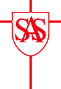 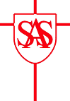 Learning and Growing With God By Our Side Our School YearAutumn TermAutumn TermSeptemberNew School Year MassWe return to school and celebrate Mass together. Year 4 lead us in praying for the year ahead.OctoberHarvestOur Pupil Chaplains lead our Harvest assembly and present the food and money that we have collected to our local food bank.OctoberPraying the RosaryIn October, we mark the feast of Our Lady of the Rosary on October 7th. Throughout the month, our Prayer Leaders help all classes to learn to pray the RosaryNovemberAll Souls (2 November)The Commemoration of the Faithful Departed Today and throughout the rest of November we pray for those who have died.Eternal rest grant unto them, O Lord, and let perpetual light shine upon them. May they rest in peace. Amen.Remembrance Day (11 November)Our Pupil Chaplains lead our Remembrance assembly. Our Book of Remembrance for Holy Souls contains the names of loved ones we will be praying for.NovemberAdventAs the church’s liturgical year begins, we light our advent wreath during our Advent sharing assembly and make Advent promises. Advent means ‘coming’. We think of the coming of Jesus when he was born but we also think of his promise that he would come again at the end of time. It is a time of waiting and preparing. Pupils from each class and our Prayer Team lead prayers to remind us that we are coming out of darkness into light.DecemberChristmasKS1 invite their grandparents to share in a special Christmas celebration with carols.DecemberKS2 remind us of the meaning of Christmas through Bible readings and carols.DecemberEYFS lead us in the Nativity.Spring TermSpring TermJanuaryEpiphanyWe return to school and in our Epiphany sharing assembly and RE lessons, we think about the gifts that God has given us.FebruaryAsh WednesdayOur Parish priest and Pupil Chaplains lead the liturgy at the start of Lent. Our foreheads are marked with an ash cross. During Lent, we collect for the CCS, supporting vulnerable local families.Year 4,5 and 6 pupils take part in a service of Reconciliation and make their confessions.MarchWorld Day of PrayerOur Pupil Chaplains lead prayer workshops for KS2 and prayers in KS1 as we unite and pray with Christians all over the world.MarchMothering SundayNursery lead a special celebration for their mothers and carers.AprilEasterYear 5 pupils perform an Easter Passion Play to share the events of Holy Week and retell the death and glorious resurrection of Jesus.Summer TermSummer TermMayMary’s Month of MayYear 1 hold their Marian Procession and lay flowers at the feel of our Lady.MayAscensionIn a special Ascension assembly, we reflect on Jesus’ ascension into Heaven.MayPentecostIn our Pentecost sharing assembly and RE lessons, we think about how we can use God’s gift of the Holy Spirit.JuneFeast of St AlbanWe learn about St Alban and in a special Mass held on his Feast Day, we reflect on how his faith can inspire us in our own lives. JuneFirst Holy Communion Celebration MassWe celebrate with our Year 3 Pupils, giving thanks that they have received the sacrament of First Holy CommunionJulyYear 2 Moving Up CeremonyYear 2 share readings, prayers and memories with their families as they move to Upper School.JulyYear 6 Leavers’ MassYear 6 lead a special Mass to give thanks for their time at St Alban and Stephen and to pray for the future as they take the next step on their journey.